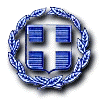 ΕΛΛΗΝΙΚΗ ΔΗΜΟΚΡΑΤΙΑΔΗΜΟΣ ΚΕΝΤΡΙΚΗΣ ΚΕΡΚΥΡΑΣ & ΔΙΑΠΟΝΤΙΩΝ ΝΗΣΩΝ ΔΙΕΥΘΥΝΣΗ ΕΠΙΧΕΙΡΗΣΙΑΚΟΥ ΕΡΓΟΥ ΤΜΗΜΑ ΣΥΝΤΗΡΗΣΗΣ ΠΡΑΣΙΝΟΥ  ΑΡ. ΜΕΛ.: 03/2021ΤΙΤΛΟΣ:«ΠΡΟΜΗΘΕΙΑ ΦΥΤΟΠΑΘΟΛΟΓΙΚΟΥ ΥΛΙΚΟΥ, ΛΙΠΑΣΜΑΤΩΝ, ΒΕΛΤΙΩΤΙΚΩΝ ΕΔΑΦΟΥΣ, ΧΩΜΑΤΩΝ ΚΗΠΩΝ ΚΑΙ ΔΙΑΦΟΡΩΝ ΥΛΙΚΩΝ ΚΗΠΟΤΕΧΝΙΑΣ»Κ.Α. 35.6693.002  ΠΡΟΥΠΟΛΟΓΙΣΜΟΣ  ΠΡΟΣΦΟΡΑΣ :Α. ΟΜΑΔΑ ΥΛΙΚΩΝ ΜΕ Φ.Π.Α. 13%  (Φυτοπαθολογικό υλικό και Λιπάσματα ) Β. ΟΜΑΔΑ ΥΛΙΚΩΝ (ΒΕΛΤΙΩΤΙΚΑ ΕΔΑΦΟΥΣ, ΧΩΜΑΤΑ ΚΗΠΩΝ ΚΑΙ ΔΙΑΦΟΡΑ ΥΛΙΚΑ ΚΗΠΟΤΕΧΝΙΑΣ) - ΜΕ Φ.Π.Α. 24%Κέρκυρα --/--/2021Ο  ΠΡΟΣΦΕΡΩΝΑ/ΑΠΕΡΙΓΡΑΦΗCPVΜΟΝΑΔΑ ΜΕΤΡΗΣΗΣΠΟΣΟΤΗΤΑΤΙΜΗ ΜΟΝΑΔΑΣ(ΕΥΡΩ)ΔΑΠΑΝΗ(ΕΥΡΩ)   1Θερινός Πολτός (τύπου triona)24452000-71 lt20   2Fosetyl−al 80%  (τύπου aliette)24457000-21 kg20   3Glyfosate 36% (τύπου Roundup)24453000-45 lt15   4thiamethoxan 25%  (τύπου actara)24452000-7(40gr)20   5Mancozeb (τύπου Μ45)24457000-21kg30   6Copper oxychloride,copper hydroxide.         ( τύπου airone sl) 24440000-01lt25   7Thiophanate methyl (τύπου Keras) 24457000-2700 gr33   8Penconazole (τύπου topas)24457000-2100ml20   9Σύνθετο λίπασμα γενικής χρήσης (τύπου complesal) 12−12−17(⁺2,⁺20)24440000-025 kg40   10Φυσικός βιοδιεγέρτης ρίζας, κυτονίνες, αυξίνες, γιββερελίνες, πρωτείνες, αμινοξέα, πεπτίδια, υδατάνθρακες, βιταμίνες & φουφλικά οξέα,ιχνοστοιχεία (τύπου biohum)24454000-150gr50   11Ορμόνη ριζοβολίας (τύπου Radicin)24454000-125 gr20   12Ορμόνη ριζοβολίας (τύπου Rhizopon για σκληρά μοσχεύματα)24454000-1100gr25   13Oρμόνη ριζοβολίας (τύπου Rhizopon για μαλακά μοσχεύματα) 24454000-1100gr10   14Φυσικός βιοδιεργέτης ριζοβολίας (τύπου Rizocyn)24454000-14lt15   15Φυσικός εχθρός των αφίδων που προκαλεί τη μελίγκρα  στα δένδρα, σε σακουλάκι των 100 ατόμων – πασχαλίτσα (Adalia bipunctata), για τη βιολογική καταπολέμηση των αφίδων90922000-61 σακουλάκι των 100 ατόμων81Σύνολο καθαρής αξίας  Σύνολο καθαρής αξίας  ΦΠΑ 13%ΦΠΑ 13%Γενικό σύνολο δαπάνης Γενικό σύνολο δαπάνης Α/ΑΠΕΡΙΓΡΑΦΗCPVΜΟΝΑΔΑ ΜΕΤΡΗΣΗΣΠΟΣΟΤΗΤΑΤΙΜΗ ΜΟΝΑΔΟΣ (Ευρώ)ΔΑΠΑΝΗ (Ευρώ)1Ξανθιά τύρφη εμπλουτισμένη (ph 5-6,5)09112200-9Συσκευασία 200 lt1802Οργανικό κομπόστ, βιολογικό, εδαφοβελτιωτικό, (οργανική ουσία 65%, άζωτο 2,5-3%, P, K,  περιέχει ιχνοστοιχεία σίδηρο, ψευδάργυρο, βόριο, μαγγάνιο σε αφομοιώσιμη μορφή,  ph 7-8) (τύπου agricult)14212410-7Συσκευασία 50 lt9243Περλίτης ανθοκομικός14212200-2Συσκευασία 100 lt404Χώμα καθαρό από πέτρες για παρτέρια και κήπους     (Περιλαμβάνεται και η μεταφορά με φορτηγό, σε σημείο του Δήμου που θα υποδειχθεί από την Υπηρεσία)                          14212400-4κυβικά505Διακοσμητική ψηφίδα κόκκινη14212200-2Συσκευασία 20 kg1006Διακοσμητική ψηφίδα πράσινη14212200-2Συσκευασία 20 kg1007Διακοσμητική ψηφίδα μαύρη14212200-2Κυβικά σε σάκο οικοδομής68Γεωκυψέλες σταθεροποίησης αδρανών υλικών, σε καρτέλες με χρώμα λευκό, με υλικό κατασκευής το πολυστυρένιο, το οποίο είναι ιδιαίτερα ανθεκτικό  σε πολύ υψηλές θερμοκρασίες και με μεγάλη μηχανική αντοχή,   διαστάσεων  80 x 120 εκατοστά, πάχους 30 χιλιοστά, με κυψελωτό δίκτυο διατομής 49 χιλιοστών, με χρήση τη δημιουργία μονοπατιών σε δημοτικούς κήπους 14212200-2τεμάχια114Σύνολο καθαρής αξίας  Σύνολο καθαρής αξίας  ΦΠΑ 24%ΦΠΑ 24%Γενικό σύνολο δαπάνης Γενικό σύνολο δαπάνης 